Baldridge Performance Angus 2022 Bull Sale Penning Map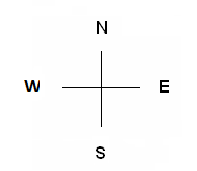 East Barn- Coming 2’s		Sale Barn & West Barn